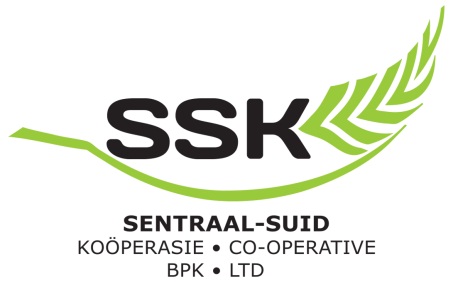 AANSOEKVORM OM DONASIE OF BORGSKAPAPPLICATION FOR A DONATION OR SPONSORSHIPVoltooide aansoekvorms kan ingehandig word by die SSK administrasie takke in Swellendam, Heidelberg en Mosselbaai of ge-epos word aan die kontak persone gemeld hieronder:Completed application forms can be handed in at the SSK administrative branches in Swellendam, Heidelberg and Mossel Bay or e-mailed to the contact persons noted below:Swellendam:	Wilna van der Merwe		Tel: (028) 514 8611	E pos: wilna.vandermerwe@ssk.co.zaHeidelberg:	Simonique Uys		Tel: (028) 514 8707	E pos: simonique.uys @ssk.co.zaMosselbaai:	Annelie van Wyk		Tel: (044) 601 1270E pos: annelie.vanwyk@ssk.co.za5.    Gee ‘n kort beskrywing van die aard van u besigheid of organisasie / Give a brief description of  the nature of your business or organisation:…………………………………………………………………….……………………………………………………………………………………………………………………………………………………….…….…..………………………………………………………………………………………………………………………………………………….….…..……………………………………………………………………………6.    Bedrag/dienste/produkte voor aansoek gedoen / Amount/services/products applied for: ………………………………………………………..……………………………………………………………………………………………….………………………………………………………..……………………………………………………………………………………………….7.   Teen watter datum word die donasie verlang?/ At what date is the donation required? ………………………………………………………….……………………………………………………………………………………………..8.    Gee ‘n kort beskrywing van die doel en projekte waarvoor die bedrag/e aangewend sal word en  wie die begunstigdes sal wees / Give a brief description of the purposes and projects for which the amounts will be used for and whom the beneficiaries will be:……………………………………………………………………….……………………………….………………………………………………..……………………………………………………………………….……………………………….………………………………………………..………………………………………………………………………..…..……………………………………………………………………………………………………………………………………………………….……………….………………………………………………………………9.	Watter persentasie van hierdie begunstigde is voorheen benadeeldes (nie-wit) in terme van die heersende SEB Wetgewing?  What percentage of the said beneficiaries can be classified as black in terms of the BBBEE legislation?……………………………………………………………………………………………………………………………………………………...    10.	Was daar al ‘n soortgelyke projek in die verlede geloods?  Gee asb. besonderhede indien wel /  Has a similar project been launched in the past? If so please provide details :………………………………………………….……………………………………………………………………………………………………..……………………………………………………………….………………………………………………………………………………………..…………………………………………………………………………….…………………………………………………………………………..……………………………………………………………………….……………………………….………………………………………………..11.   Is die projek afhanklik van donasies van ander organisasies? Indien ja, gee besonderhede van pogings aangewend om sulke donasies te bekom by die datum van hierdie aansoek / Is the project dependent on donations from other organisations? If yes, give details of attempts made to secure such donations and the success thereof at the time of this application:……………………………..………………………………………………………………………………………………………………………………………………………………….…………….…………………………………………………………………………………………………………………………………………………….….…………………………………………………………………………………………………12.   Enige ander besonderhede of motivering wat as relevant en belangrik geag word / Any additional details or motivation deemed as relevant and important:…………………………………………………………………………………………………………………………………………………………………………………………………………………………………………..………….………………………………………………………………………………………………………………………………………………………………………………………………………………………13.  Heg asseblief ‘n amptelike briefhoof van u organisasie aan, asook ‘n bankgewaarborgde tjek of brief met bankstempel  / Please attach a copy of an official letterhead of your organisation as well as a bank guaranteed cheque or letter confirming your banking detail with an official bank stamp.14. Geliewe daarop te let dat u na ontvangs van die donasie/borgskap vir SSK ‘n bevestiging-van- ontvangs bedankingsbrief of e-pos moet stuur.Naam van Organisasie / Name of Organisation:Kontakpersoon / Contact Person:Ampsposisie / Designation:Fisiese Adres / Physical Address:Posadres / Postal Address:Telefoonnommer / Telephone number:E-pos adres / E-mail Address:Webadres / Web Address:Kan u organisasie ‘n SARS 18A sertifikaat uitreik vir  die donasies? /Can your organisation issue an SARS 18A certificate for the donations?Kan u organisasie ‘n SARS 18A sertifikaat uitreik vir  die donasies? /Can your organisation issue an SARS 18A certificate for the donations?YES / NONaam/Name:Handtekening/Signature:Plek/Location:Datum/Date: